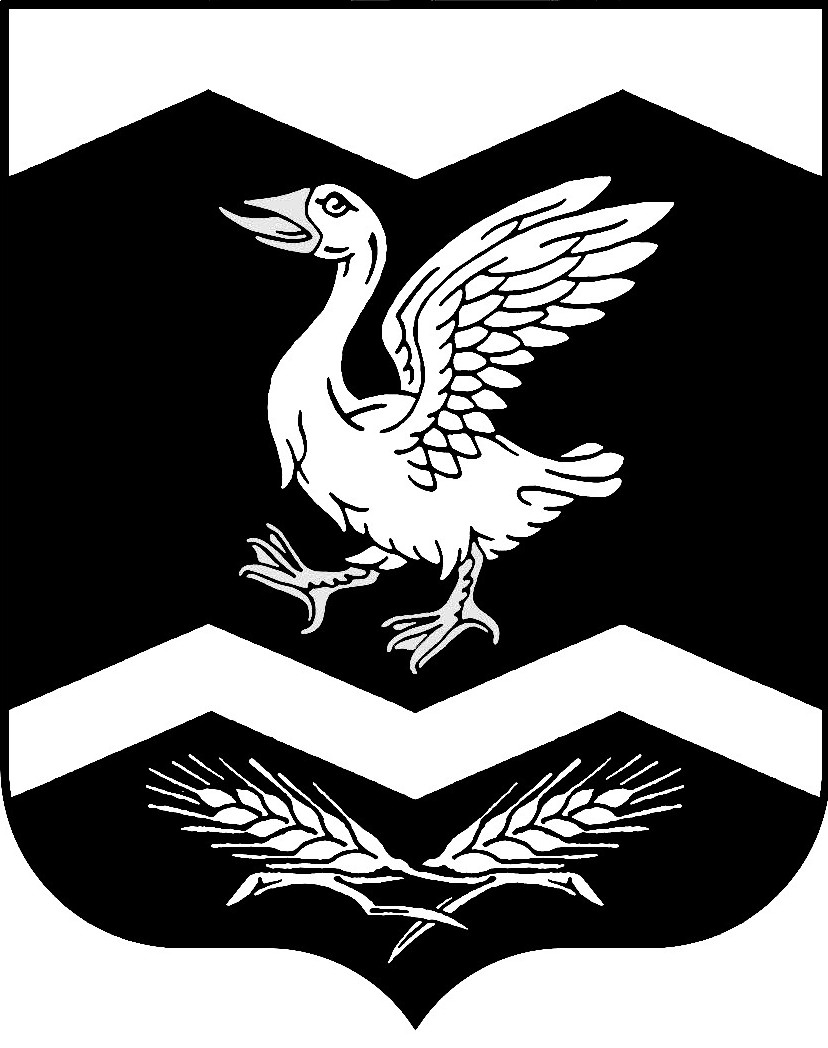 КУРГАНСКАЯ ОБЛАСТЬШАДРИНСКИЙ РАЙОН  АДМИНИСТРАЦИЯ  КРАСНОМЫЛЬСКОГО СЕЛЬСОВЕТАРАСПОРЯЖЕНИЕ        От  30. 03. 2020  г.  №  10-р               с. Красномыльское     О проведении месячника по санитарной      очистке и благоустройству территории     муниципального образования      Красномыльского сельсовета    ___________________________                В соответствии с Федеральным законом от 06.10.2003 года № 131 – ФЗ «Об общих принципах организации местного самоуправления в Российской Федерации», в целях улучшения благоустройства  и санитарного состояния территории муниципального образования Красномыльского сельсовета – РАСПОРЯЖАЮСЬ:Провести  с 30 марта 2020 года по 28 апреля 2020 года месячник по санитарной очистке  и благоустройству территории муниципального образования Красномыльского сельсовета.Администрации Красномыльского сельсовета обеспечить выполнение  организационно-технических мероприятий по санитарной очистке и благоустройству на территории сельсовета. Провести субботники по санитарной уборке территорий. Рекомендовать руководителям учреждений (средняя школа, почта, ФАП, СДК,      МУП «Красномыльское ЖКХ»), коммерческо-торговых точек организовать уборку от мусора и благоустройству прилегающих территорий. Рекомендовать администрации средней школы (Копорулиной Г. П.) постоянно поддерживать соответствующий порядок возле обелисков погибшим воинам.Рекомендовать администрации  ООО «Рассвет» (Баёв Р.В.),  принять меры по санитарной очистке и благоустройству  подведомственных территорий.Рекомендовать домовладельцам убрать прилегающую  территорию от мусора и нечистот в длину всего участка и ширину до середины улицы.Рекомендовать старшему УУП МОМВД России «Шадринский» (Чумаков И. В.), организовать работу по привлечению к  административной  ответственности лиц, нарушающих санитарные правила содержания приусадебных участков, производственных объектов.Рекомендовать депутатам Красномыльской сельской Думы обратить особое внимание на работу в индивидуальном секторе по наведению чистоты и порядка в своих округах.Завершить комплекс работ по ремонту и улучшению состояния обелисков в честь воинов, погибших в Великой Отечественной войне 1941-1945 гг. до 28.04. 2020 года.Управляющему делами Администрации сельсовета (Шавриной Е. Н.) ознакомить с данным распоряжением под роспись всех ответственных лиц.Распоряжение обнародовать через вывешивание на производственных объектах, в общественных местах, а также разместить  на официальном сайте Администрации Красномыльского сельсовета в сети Интернет.Контроль за выполнением данного распоряжения  оставляю за собой.      Глава Красномыльского сельсовета:                                                   Г. А. Стародумова